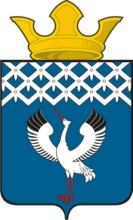 Российская ФедерацияСвердловская областьГлава муниципального образования Байкаловского сельского поселенияПОСТАНОВЛЕНИЕот 07.09.2015 года № 315-пс. БайкаловоО начале отопительного сезона в муниципальном образованииБайкаловского сельского  поселения       В соответствии с Федеральным законом от 06.10.2003 года № 131-ФЗ «Об общих принципах организации местного самоуправления в Российской Федерации», Жилищным кодексом Российской Федерации  Глава муниципального образования Байкаловского сельского поселенияПОСТАНОВЛЯЕТ:1. Руководителю муниципального унитарного предприятия жилищно-коммунального хозяйства «Тепловые сети» Волкову Н.А., руководителю Байкаловского участка АО «Регионгаз-инвест» Новопашину Н.Г., руководителю муниципального унитарного предприятия «Служба заказчика» Шаламову А.А., руководителям бюджетных организаций и муниципальных казенных учреждений, имеющим на балансе котельные, жилищный фонд и объекты социальной сферы:1.1. с 08.09.2015 года обеспечить запуски в пробном режиме подачи тепла в социально значимые объекты Байкаловского сельского поселения;1.2. с 15.09.2015 года начать подключение к тепловым источникам жилого фонда и социально значимых объектов (центральную районную больницу, детские дошкольные учреждения, учреждения ЦСОН, общеобразовательные школы и др.) в соответствии с графиками;1.3. Платежи с населения взимать с момента фактической подачи тепла в квартиры;1.4. Обеспечить круглосуточное дежурство руководителей, инженерно-технических работников во избежание аварийных ситуаций, а также контроля за подачей тепла согласно графиков;1.5. Акты проверки готовности к отопительному периоду 2015/2016 гг. предоставить в администрацию муниципального образования Байкаловского сельского поселения к «15» сентября 2015 года (специалисту по вопросам жилищно-коммунального хозяйства Е.Г. Васильчук)»;	2. Настоящее Постановление опубликовать в районной газете «Районные будни» и (или) обнародовать путем размещения на официальном сайте администрации муниципального образования Байкаловского сельского поселения: www.bsposelenie.ru;3. Контроль за исполнением настоящего Постановления оставляю за собой.Глава муниципального образования Байкаловского сельского поселения                                           Л.Ю. Пелевина